TEXTO APROBADO EN PRIMER DEBATE POR LA COMISIÓN TERCERA CONSTITUCIONAL PERMANENTE DE LA HONORABLE CÁMARA DE REPRESENTANTES, EN SESIÓN FORMAL VIRTUAL DEL DÍA LUNES TREINTA (30) DE NOVIEMBRE DE DOS MIL VEINTE (2020)AL PROYECTO DE LEY N°. 351 DE 2020 CÁMARA“Por medio de la cual se autoriza la emisión de la estampilla Pro Universidad del Quindío”.EL Congreso de ColombiaDECRETA:ARTÍCULO 1°. AUTORIZACIÓN. Autorízase a la Asamblea Departamental del Quindío, para que ordene la emisión de la estampilla Pro Universidad del Quindío.ARTÍCULO 2°.  RECAUDO. El recaudo por concepto de lo establecido en el artículo 1° se destinará a la adquisición de equipos de laboratorio, recursos educativos, apoyo a la investigación, transferencia de tecnología y dotación, para mantenimiento y servicios de la universidad.El sesenta por ciento (60%) del recaudo será destinado al estímulo y fomento de la investigación de las distintas áreas científicas programadas por la universidad.ARTÍCULO 3°.  CUANTÍA. La emisión de la estampilla que se autoriza, será hasta por la suma de veinte mil millones de pesos ($20.000.000.000,00).PARÁGRAFO. La presente Ley tendrá vigencia hasta recaudar el monto total establecido en el presente artículo, a pesos constantes del año en que entre en vigencia la presente Ley.ARTÍCULO 4°.  DETERMINACIÓN. Autorízase a la Asamblea Departamental del Quindío para que determine las características, hechos económicos, tarifas, actos administrativos u objetos de gravamen, excepciones y todos los demás aspectos inherentes al uso de carácter obligatorio de la estampilla autorizada en la presente Ley, en relación con las actividades, contratos, operaciones, actos, procesos y procedimientos que se deban realizar en el departamento del Quindío y sus municipios.Las ordenanzas emanadas de la Asamblea Departamental del Quindío en desarrollo de lo dispuesto en la presente Ley, serán puestas en conocimiento del gobierno nacional a través del Ministerio de Hacienda y Crédito Público.ARTÍCULO 5°. FACULTAD. Facultar a los concejos municipales del departamento del Quindío para que, con autorización previa de la Asamblea Departamental, hagan obligatorio el uso de la estampilla, cuya emisión por esta Ley se autoriza, siempre con destino a la Universidad del Quindío.ARTÍCULO 6°. DESTINACIÓN. El recaudo producto de la emisión de la estampilla se destinará a los objetos establecidos en el artículo 2° de la presente Ley.PARÁGRAFO. La tarifa contemplada en esta Ley no podrá exceder del dos por ciento (2%) del valor del hecho y objeto del gravamen.ARTÍCULO 7°. OBLIGACIÓN. La obligación de adherir y anular la estampilla a que se refiere esta Ley queda a cargo de los funcionarios Departamentales y Municipales que intervengan en los actos, de conformidad con lo establecido en las ordenanzas y acuerdos municipales. ARTÍCULO 8°. CONTROL. El control del recaudo y del traslado oportuno de los recursos a la Universidad del Quindío, así como la utilización de los fondos provenientes del cumplimiento de la presente Ley, estarán a cargo de la Contraloría General del departamento.  ARTÍCULO 9°. CREACIÓN DE JUNTA. Créase una Junta Especial encargada de manejar los fondos que produzca la estampilla y el empleo de ellos.La junta estará conformada por:Por el gobernador del Departamento o su delegado quien la presidirá.Por el presidente del comité intergremial del Quindío como representante del sector productivo.Por el rector de la Universidad del QuindíoPor un representante de los profesores con calidad de investigadores, elegido por estos.Por un representante elegido por los estudiantes de la misma universidad.ARTÍCULO 10°.  VIGENCIA. La presente Ley rige a partir de su promulgación.CÁMARA DE REPRESENTANTES.- COMISIÓN TERCERA CONSTITUCIONAL PERMANENTE.- ASUNTOS ECONÓMICOS. Treinta (30) de noviembre dos mil veinte (2020).- En Sesión de la fecha fue aprobado en primer debate en los términos anteriores y sin  modificaciones, el proyecto de ley N°. 351 de 2020, “Por medio de la cual se autoriza la emisión de la estampilla Pro Universidad del Quindío”, previo anuncio de su votación en Sesión formal virtual el día veinticinco (25) de noviembre de dos mil veinte (2020), en cumplimiento al artículo 8º del Acto Legislativo 01 de 2003.Lo anterior con el fin de que el citado proyecto de ley siga su curso legal en Segundo Debate en la Plenaria de la Cámara de Representantes.NÉSTOR LEONARDO RICO RICOPresidente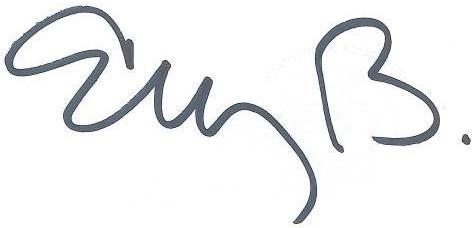 ELIZABETH MARTÍNEZ BARRERASecretaria General